Уведомление о  прекращении деятельности средства массовой информации	Сообщаю, что в соответствии с требованиями ст. 16 Закона           Российской Федерации от 27.12.1991 № 2124-1 «О средствах массовой                       информации» учредитель средства массовой информацииИван Иванович Иванов(полное наименование учредителя (соучредителей*)принял решение о прекращении деятельности средства массовой                     информациижурнала «Иваныч»(форма распространения и наименование средства массовой информации)свидетельство о регистрации СМИ серии ПИ №ФС39-ХХХХХ от 21.08.2012.Оригинал свидетельства прилагается.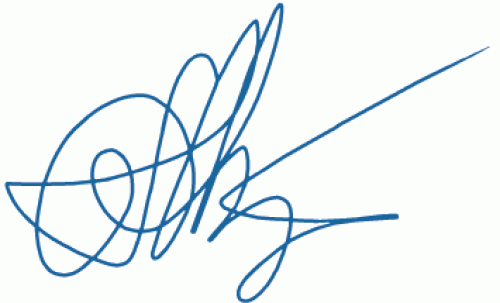                                                                                     И.И. Иванов                                                                                             (подпись)                                         (расшифровка подписи) 